«Мобильное электронное образование ДОУ»Воспитатели: Исаева Ольга Александровна,Жолобова Ирина НиколаевнаСегодня дети живут в цифровом мире и детский сад не должен отставать от этого!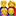 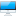 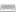 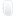 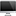 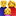 Воспитатели группы √3 "Звездочёт" для обучения дошкольников активно используют ресурс «Мобильное Электронное Образование», который позволяет сочетать традиционные подходы и новейшие цифровые технологии. Ресурс дает возможность сделать современную образовательную деятельность интерактивной и увлекательной. Он наполнен художественным и музыкальным сопровождением, презентациями и видеороликами. В «Мобильном Электронном Образовании» также много места отводится самостоятельности ребенка, у ребят есть возможность самостоятельно выполнять задания на планшете или ноутбуке. Современные дети-современный подход!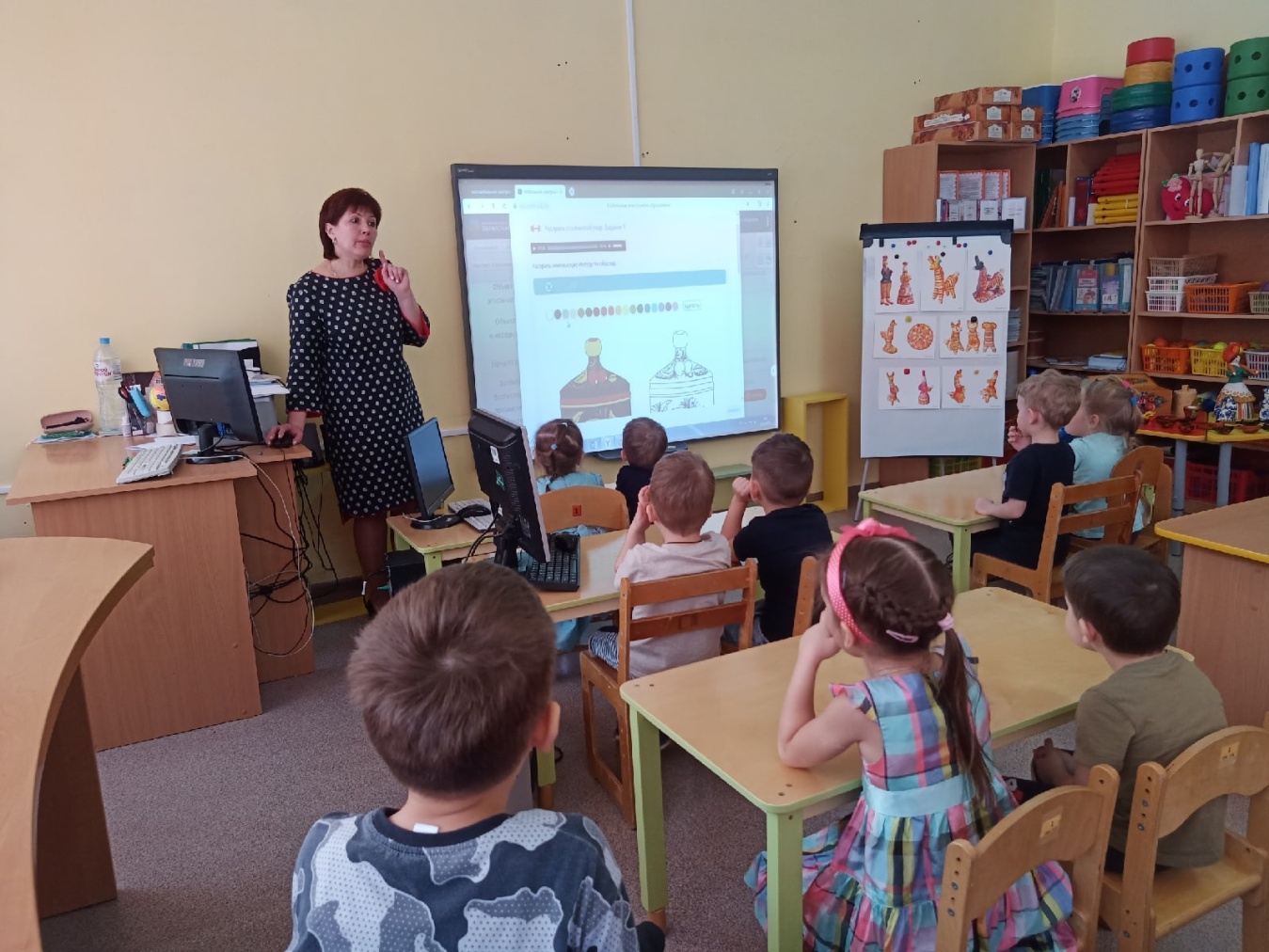 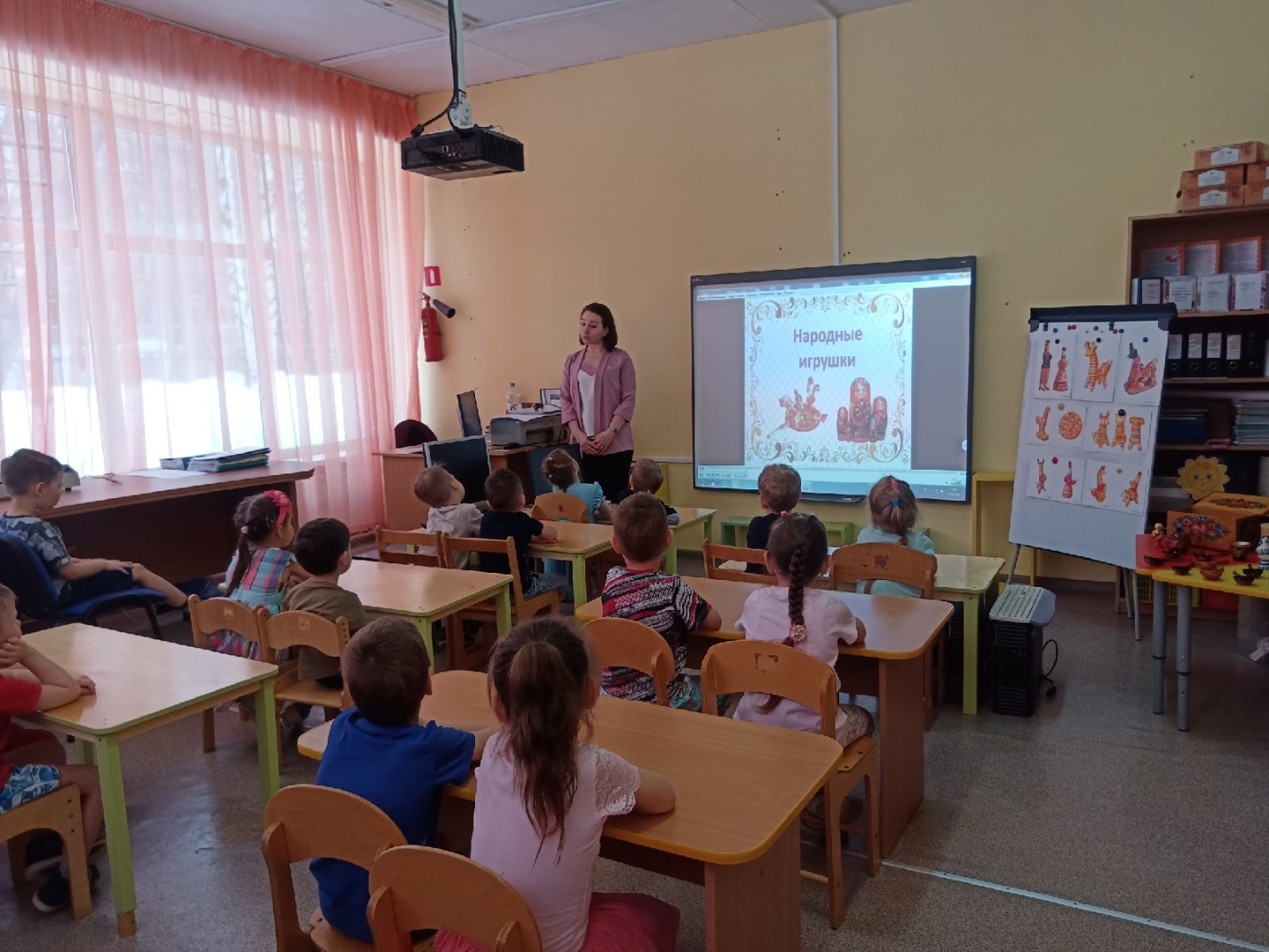 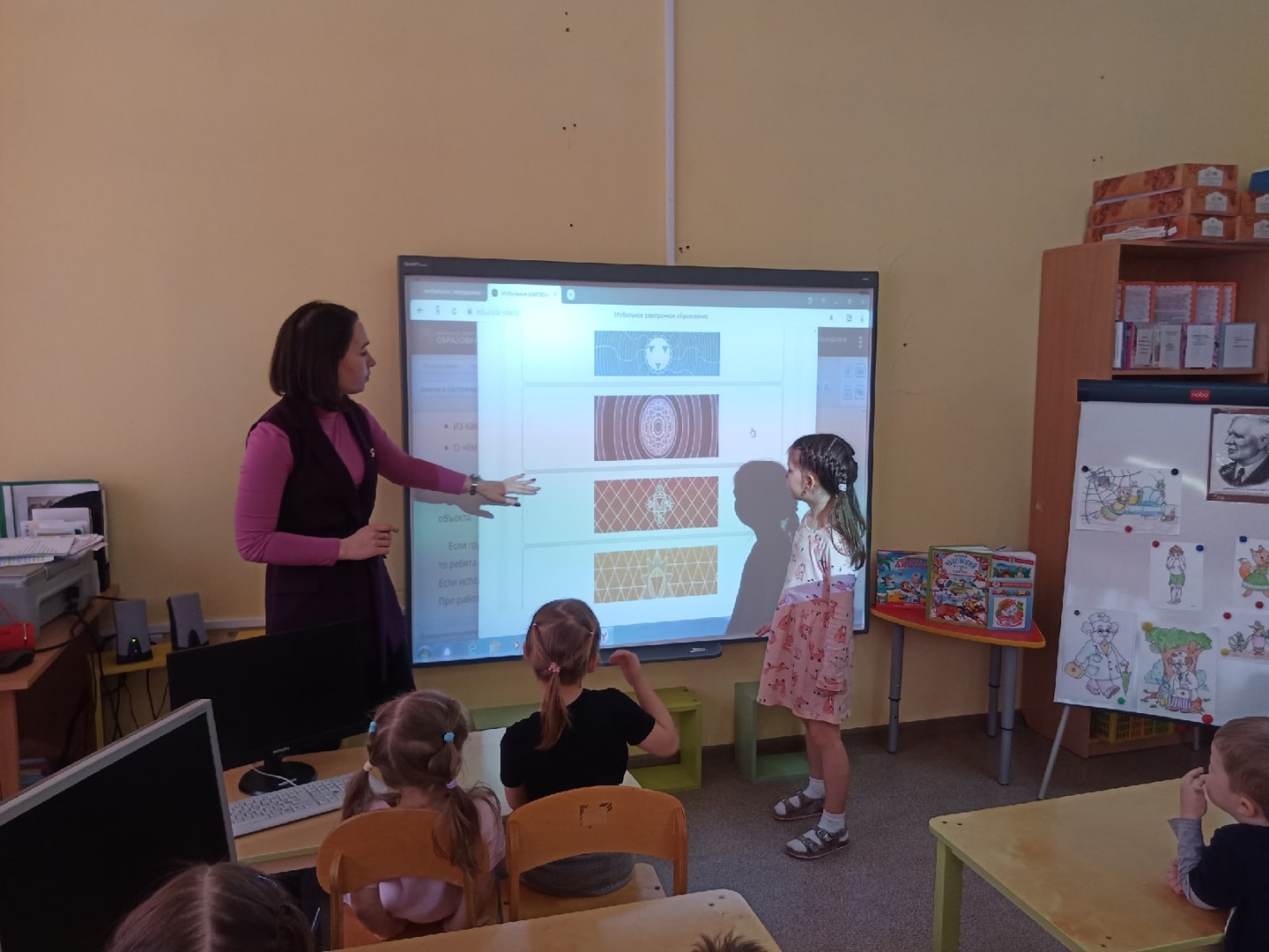 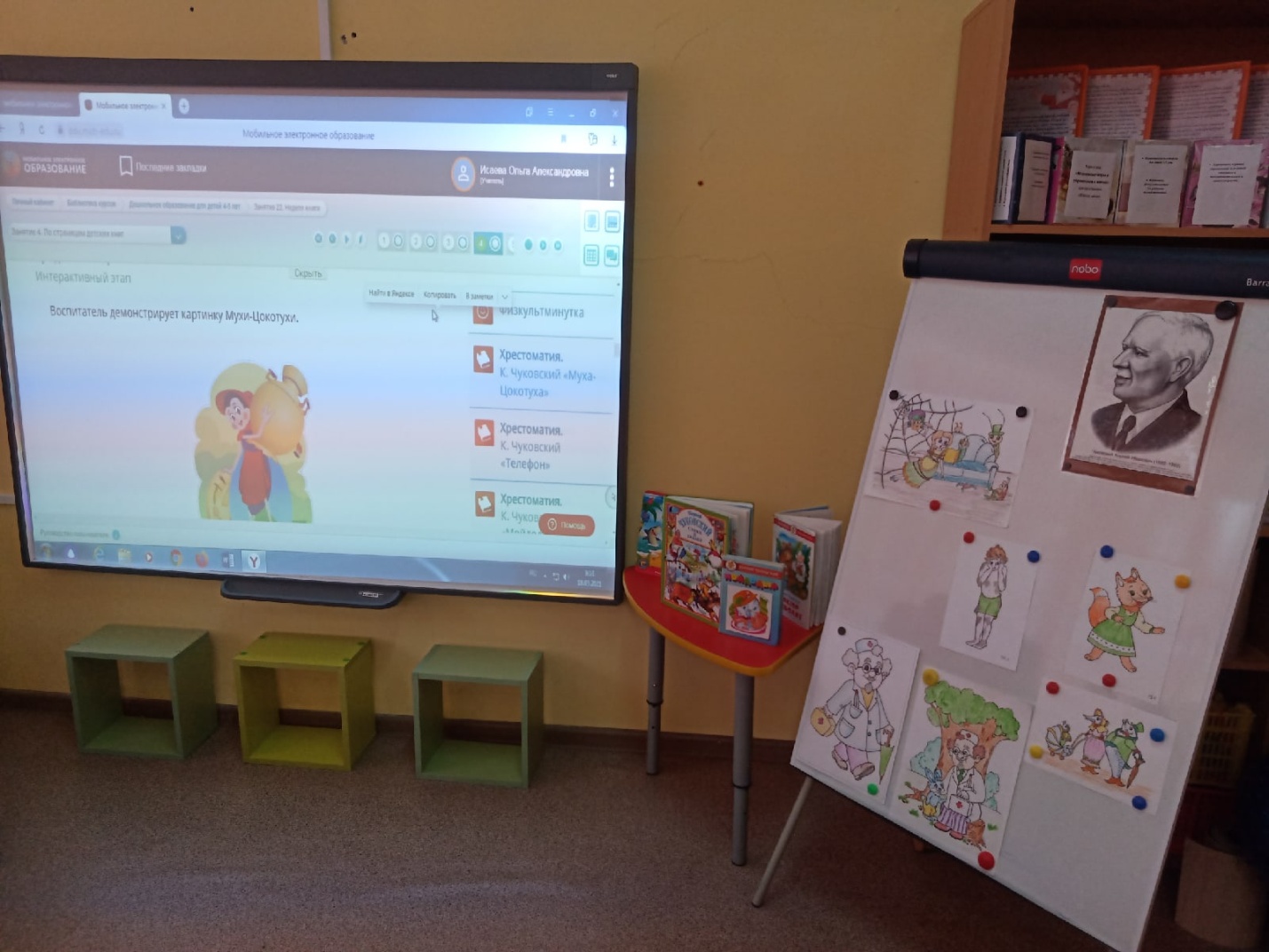 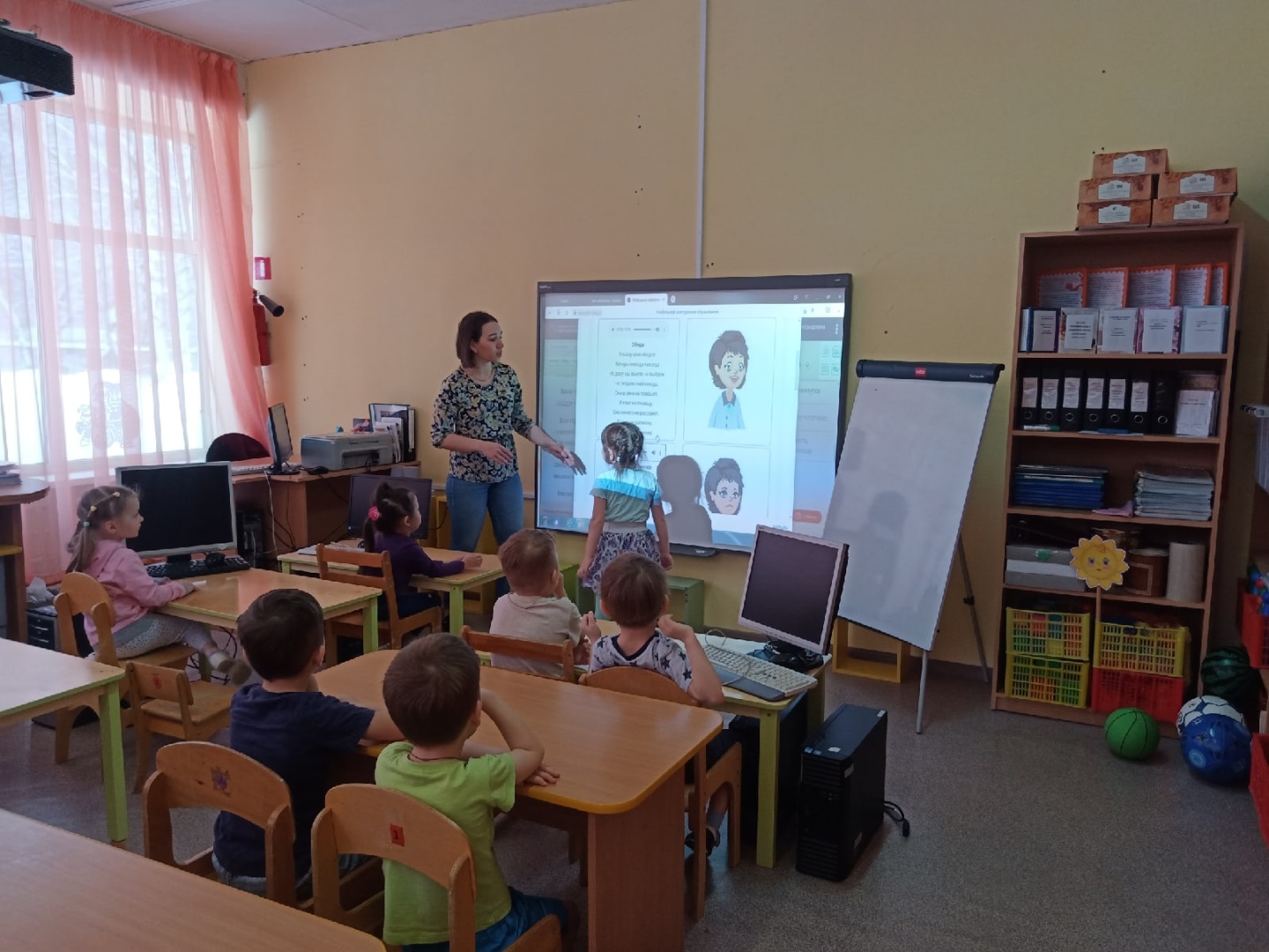 